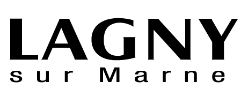 APPEL AU BÉNÉVOLATVous êtes à la recherche de bénévoles qui pourraient transmettre leur expérience, leur savoir-faire, et s’engager à vos côtés ! La Ville de Lagny-sur-Marne souhaite vous soutenir et contribuer à la mise en lien entre les associations et les candidats bénévoles. Afin de cibler au mieux vos besoins, veuillez décrire votre association, en quelques mots :NOM DE L’ASSOCIATION : SECTEUR D’ACTIVITÉ : Environnement 			   Sports 		  	        Culture et Loisirs  Famille, Santé et Solidarité 	   Quartiers et habitat Autres à préciserVOS ACTIVITÉS (principales actions) :Les publics visés – merci de cocher la ou les case(s) correspondante(s) : Enfants de 0 à 3 ans		 Enfants + 3 ans	 Adolescents 			 Adultes QUELS ROLE PEUVENT JOUER LES NOUVEAUX BÉNÉVOLES ?